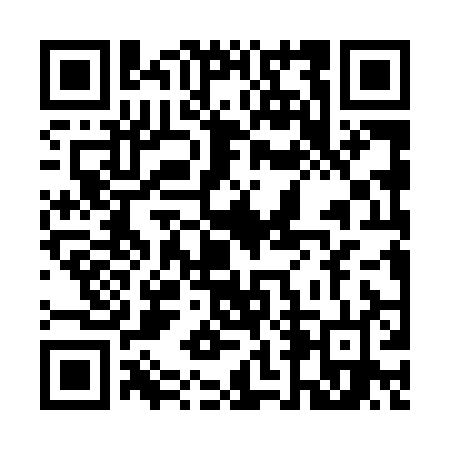 Prayer times for Suure-Kambja, EstoniaMon 1 Apr 2024 - Tue 30 Apr 2024High Latitude Method: Angle Based RulePrayer Calculation Method: Muslim World LeagueAsar Calculation Method: HanafiPrayer times provided by https://www.salahtimes.comDateDayFajrSunriseDhuhrAsrMaghribIsha1Mon4:126:401:175:407:5510:132Tue4:086:371:175:427:5710:173Wed4:046:341:165:448:0010:204Thu4:006:311:165:458:0210:235Fri3:566:291:165:478:0410:276Sat3:516:261:155:488:0610:307Sun3:476:231:155:508:0910:348Mon3:426:201:155:528:1110:389Tue3:386:171:155:538:1310:4210Wed3:336:151:145:558:1510:4611Thu3:286:121:145:568:1810:4912Fri3:236:091:145:588:2010:5413Sat3:186:061:145:598:2210:5814Sun3:136:041:136:018:2411:0215Mon3:096:011:136:028:2711:0716Tue3:075:581:136:048:2911:1017Wed3:065:551:136:058:3111:1118Thu3:055:531:126:078:3311:1219Fri3:045:501:126:088:3611:1320Sat3:025:471:126:108:3811:1421Sun3:015:451:126:118:4011:1422Mon3:005:421:126:138:4311:1523Tue2:595:391:116:148:4511:1624Wed2:585:371:116:168:4711:1725Thu2:575:341:116:178:4911:1826Fri2:555:311:116:198:5211:1927Sat2:545:291:116:208:5411:2028Sun2:535:261:116:218:5611:2129Mon2:525:241:106:238:5811:2230Tue2:515:211:106:249:0111:22